Утверждена ___________________________________________наименования документа об утверждении, включая наименования___________________________________________________________органов государственной власти или органов местного___________________________________________________________самоуправления, принявших решение об утверждении схема__________________________________________________________или подписавших соглашение о перераспределение земельных участковот _____________________№______________________Схема расположения земельного участка или земельных участков на кадастровом плане территорииМестоположение земельного участка: Забайкальский край,  Карымский район, с. КадахтаМестоположение земельного участка: Забайкальский край,  Карымский район, с. КадахтаМестоположение земельного участка: Забайкальский край,  Карымский район, с. КадахтаКадастровый квартал: 75:08:420101, 75:08:090104Кадастровый квартал: 75:08:420101, 75:08:090104Кадастровый квартал: 75:08:420101, 75:08:090104Категория земель: земли населённых пунктовКатегория земель: земли населённых пунктовКатегория земель: земли населённых пунктовУсловный номер земельного участка – :ЗУ1Условный номер земельного участка – :ЗУ1Условный номер земельного участка – :ЗУ1Площадь земельного участка –4000 м2Площадь земельного участка –4000 м2Площадь земельного участка –4000 м2Вид разрешённого использования: для ведения личного подсобного хозяйстваВид разрешённого использования: для ведения личного подсобного хозяйстваВид разрешённого использования: для ведения личного подсобного хозяйстваОбозначение характерных точек границКоординаты, мКоординаты, мОбозначение характерных точек границXY123н1608975.233195354.74н2608981.343195399.37н3608863.883195415.32н4608860.413195393.31н1608975.233195354.74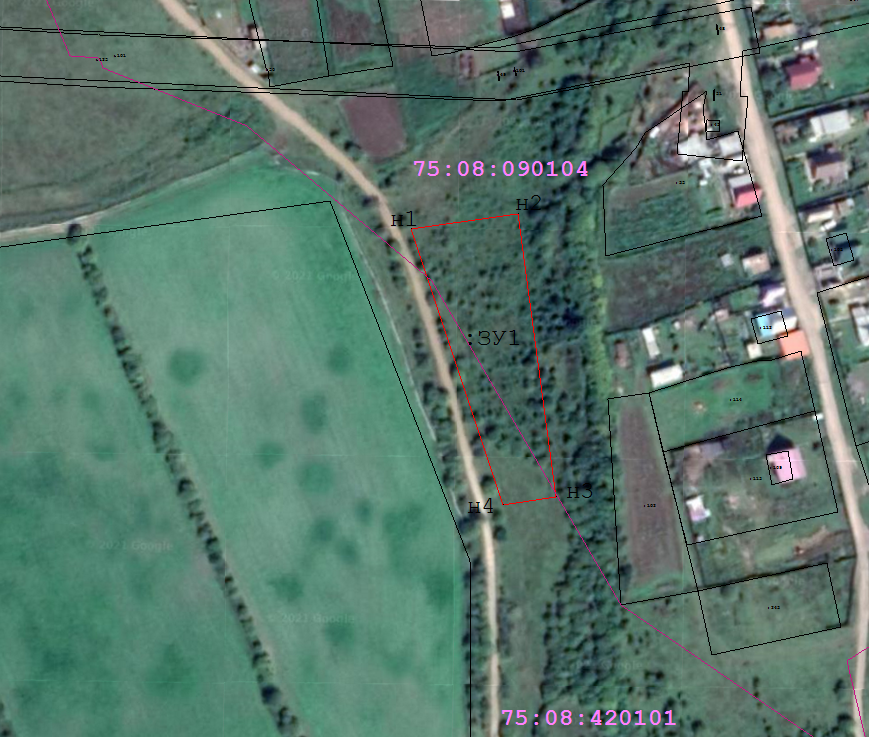 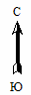 Масштаб 1: 10000 Условные обозначения:                               существующая часть границы, имеющиеся в ГКН сведения о которой достаточны для определения ее местоположения;                                       вновь образованная часть границы, сведения о которой достаточны для определения ее местоположения;               1; н1            характерная точка границы, сведения о которой позволяют однозначно определить ее положение на местности;                               граница кадастрового квартала;        :ЗУ1                       условный номер образуемого участка;         75:08:420101        номер кадастрового квартала         Кадастровый инженер                                                                                       Самарина Д.В.Масштаб 1: 10000 Условные обозначения:                               существующая часть границы, имеющиеся в ГКН сведения о которой достаточны для определения ее местоположения;                                       вновь образованная часть границы, сведения о которой достаточны для определения ее местоположения;               1; н1            характерная точка границы, сведения о которой позволяют однозначно определить ее положение на местности;                               граница кадастрового квартала;        :ЗУ1                       условный номер образуемого участка;         75:08:420101        номер кадастрового квартала         Кадастровый инженер                                                                                       Самарина Д.В.Масштаб 1: 10000 Условные обозначения:                               существующая часть границы, имеющиеся в ГКН сведения о которой достаточны для определения ее местоположения;                                       вновь образованная часть границы, сведения о которой достаточны для определения ее местоположения;               1; н1            характерная точка границы, сведения о которой позволяют однозначно определить ее положение на местности;                               граница кадастрового квартала;        :ЗУ1                       условный номер образуемого участка;         75:08:420101        номер кадастрового квартала         Кадастровый инженер                                                                                       Самарина Д.В.